ASSUNTO: Requer homenagem ao atleta de boxe, Matheus Silva pela conquista do título brasileiro na categoria meio pesado pelo Conselho Nacional do Boxe, e título internacional da Organização Universal de Boxe e homenagem ao treinador, Márcio Ribeiro, a serem realizadas em 09 de dezembro de 2019, no plenário da Câmara, no intervalo regimental da sessão ordinária.DESPACHO:SALA DAS SESSÕES_____/_____/_____ PRESIDENTE DA MESAREQUERIMENTO Nº         DE 2019SENHOR PRESIDENTE,SENHORAS VEREADORAS E SENHORES VEREADORES,	No dia 19 de outubro de 2019, o mogimiriano, Matheus Silva, com apenas 20 anos de idade, consagrou-se campeão de boxe categoria meio-pesado, levando o cinturão brasileiro do Conselho Nacional de Boxe (CNB) e o título internacional da Organização Universal de Boxe.	O atleta participou de um dos maiores eventos de lutas de boxe, a 3ª edição do evento Arte do Boxe, realizada no ginásio do Clube Mogiano, em Mogi Mirim.	Matheus venceu por decisão unânime dos jurados, duas vezes. A luta do mogimiriano contra o adversário Bruno César de Paula foi considerada pela mídia nacional, a melhor daquela noite.	O resultado da luta elevou o nome de Mogi Mirim nesta modalidade esportiva de combate e criou a expectativa de que o pugilista poderá ter sucesso em novas competições, defendendo os títulos brasileiro e internacional.	É a primeira vez que Mogi Mirim escreve um importante capítulo do boxe na história esportiva da cidade. 	Márcio Evandro Ribeiro, o treinador de Matheus, comanda a Arte da Luta em uma academia de boxe que fica no centro de Mogi Mirim. São dezenas de atletas que buscaram o boxe para manter a forma física, a ter disciplina e outros que querem a modalidade esportiva como profissão. Márcio idealizou e organiza as competições “Arte da Luta”, que está na sua terceira edição e, anualmente, traz para Mogi Mirim nomes consagrados no boxe mundial.			Considerando a prerrogativa do Poder Legislativo que: “Dispõe sobre a Concessão de Títulos Honoríficos, “Diploma de Mérito Mogimiriano” prevista pela Lei Complementar nº 317/2016 que promoveu alterações na Lei Complementar nº 069/1998.             REQUEIRO, na forma regimental, seja oficiada a MESA DA CÂMARA MUNICIPAL DE MOGI MIRIM, para que seja realizada: Homenagem ao atleta de boxe, matheus silva e ao treinador, márcio EVANDRO ribeiro.A cerimônia será realizada no dia 09 de dezembro de 2019, durante o intervalo regimental da Sessão Ordinária desta Câmara. Na ocasião será outorgada uma Placa Comemorativa aos dois: atletas e treinador, em Homenagem, oferecida pelo Poder Legislativo, pelo trabalho e conquista dos títulos brasileiro e internacional de boxe, categoria meio-pesado, elevando assim, o nome de Mogi Mirim nesta modalidade esportiva de combate e deixando a expectativa de um futuro promissor e sucesso nas próximas competições. SALA DAS SESSÕES “VEREADOR SANTO RÓTOLLI”, em 06 de novembro de 2019.JORNALISTA GERALDO VICENTE BERTANHAVEREADOR DA CÂMARA MUNICIPAL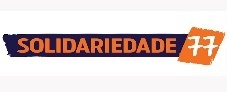 